Rahmenvertrag
(inkl. Leistungsvereinbarung)
für HMS-Praktikumsverhältnissezwischen 
Kantonsschule Hottingen Zürich
Kantonsschule Enge Zürich
Kantonsschule Büelrain Winterthur
(Anbieterin der schulisch organisierten Grundbildung SOG)undFirma	
(Praktikumsbetrieb der Branche D&A)
(im Sinne von Artikel 15 Absatz 3 BBV)VertragsparteienIngressAusgangslageDer vorliegende Rahmenvertrag regelt das Verhältnis und die Leistungen zwischen a) der Anbieterin der schulisch organisierten Grundbildung SOG und b) dem Praktikumsbetrieb der Branche D&A.Im vorliegenden Rahmenvertrag sind Zuständigkeiten und Leistungen der Schule sowie des Praktikumsbetriebs für Praktika von HMS-Absolvierenden geregelt. 1. AllgemeinesDie Vertragsparteien bieten der lernenden Person (HMS-Praktikantin / HMS-Praktikant) gemeinsam eine qualitativ hochwertige Ausbildung an. Grundlage bilden:Bundesgesetz über die Berufsbildung (Berufsbildungsgesetz, BBG) vom 13. Dezember 2002 (Stand am 1. Januar 2015), Art. 20,Verordnung über die Berufsbildung (Berufsbildungsverordnung, BBV) vom 19. November 2003 (Stand am 1. Januar 2015), Art. 15,Verordnung des Staatssekretariats für Bildung, Forschung und Innovation (SBFI) über die berufliche Grundbildung Kauffrau/Kaufmann mit eidgenössischem Fähigkeitszeugnis (EFZ) vom 26. September 2011,der Bildungsplan Kauffrau/Kaufmann EFZ vom 21. November 2014 für die schulisch organisierte Grundbildung,die Lern- und Leistungsdokumentation der entsprechenden Ausbildungs- und Prüfungsbranche für das Langzeitpraktikum.Der Praktikumsbetrieb ist verpflichtet, mit der lernenden Person einen Praktikumsvertrag abzuschliessen und hierfür das offizielle Formular zu verwenden. Der ausgefüllte Vertrag ist von der zuständigen Stelle im Mittelschul- und Berufsbildungsamt zu genehmigen.Dieser Rahmenvertrag ist unbefristet und beginnt mit dem Datum der Unterzeichnung. Der Vertrag verpflichtet die Schule nicht, jährlich eine lernende Person zu vermitteln, ebenso ist der Praktikumsbetrieb nicht verpflichtet, jährlich einen Ausbildungsplatz zur Verfügung zu stellen. Der Vertrag kann mit einer Kündigungsfrist von sechs Monaten jeweils auf Ende eines Praktikumsjahres bzw. Schuljahres von jeder Vertragspartei schriftlich gekündigt werden.2.	Leistungsvereinbarung (gültig während der Praktikumszeit)2.1	Leistungen der SchuleDie Schule übernimmtdie Vorbereitung der lernenden Person auf das Praktikum,die Bezeichnung einer Kontaktperson, welche den Informationsfluss zwischen Praktikumsbetrieb, lernender Person und Schule sicherstellt,diese Kontaktpersonen verfügen über eine qualifizierte fachliche Bildung sowie über angemessene pädagogische und methodisch-didaktische Fähigkeiten,die Unterstützung des Praktikumsbetriebs bei der Ausbildung und der Qualitätssicherung,die Führung und Archivierung der schulspezifischen Akten der Lernenden,die Archivierung der bewerteten und von allen Parteien unterzeichneten Arbeits- und Lernsituationen (ALS) sowie des korrigierten Kompetenznachweises (KN),die Koordination im Vorgehen bei ungenügenden Leistungen der lernenden Person im Praktikum,den Kontakt zum Praktikumsbetrieb,die Kosten der überbetrieblichen Kurse.2.2	Leistungen des Praktikumsbetriebs2.2.1	AdministrationDer Praktikumsbetrieb führt die Personaladministration (Lohn, Versicherungswesen usw.) für die lernende Person,führt und archiviert die betriebsspezifischen Akten zu den Arbeits- und Lernsituationen (ALS) und zum Kompetenznachweis (KN) und stellt deren Aufbewahrung sicher,verpflichtet sich, monatlich den im Praktikumsvertrag vereinbarten Lohn an die lernende Person zu zahlen und die gemäss Praktikumsvertrag vereinbarten Versicherungsleistungen sicherzustellen,meldet der Schule allfällige Änderungen der/des für die Betreuung der lernenden Person zuständigen Berufsbildnerin/Berufsbildners,informiert die Schule rechtzeitig bei allfälligen Problemen.2.2.2	Ausbildungsplanung und QualitätssicherungDer Praktikumsbetrieb übernimmt die Begleitung der lernenden Person während des Praktikums,stellt die betriebliche Ausbildung sicher,vermittelt der lernenden Person die Leistungsziele gemäss der Lern- und Leistungsdokumentation D&A,stellt die lernende Person für die überbetrieblichen Kurse frei, diese Zeit gilt als Arbeitszeit.2.2.3	QualifikationsverfahrenDer Praktikumsbetrieb führt die beiden ALS durch und bewertet sie (betriebliche Prüfungselemente),erbringt gewisse Leistungen im Rahmen des Kompetenznachweises (betriebliches Prüfungselement),gibt die Noten fristgerecht in die Datenbank ein.Dieser Vertrag ist in 4 Exemplaren anzufertigen und zu unterzeichnen.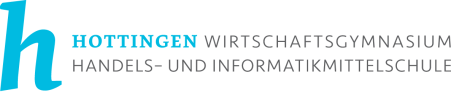 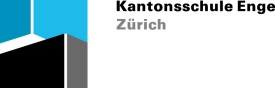 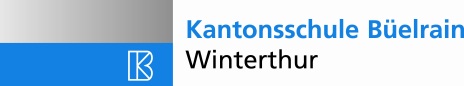 Anbieterin der SOG (nachfolgend Schule)Anbieterin der SOG (nachfolgend Schule)Anbieterin der SOG (nachfolgend Schule)Anbieterin der SOG (nachfolgend Schule)Kantonsschule HottingenMinervastrasse 148032 Zürichvertreten durchStephan AmstutzProrektorKantonsschule HottingenMinervastrasse 148032 Zürichvertreten durchStephan AmstutzProrektorKantonsschule EngeSteinentischstrasse 108002 Zürichvertreten durchThomas LimacherLeiter HMS-PraktikumKantonsschule Büelrain
Rosenstrasse 18400 Winterthurvertreten durchHansjörg GehrigHMS-LeiterPraktikumsbetriebPraktikumsbetriebFirmaStrassePLZ Ortvertreten durchVorname NameKantonsschule HottingenMinervastrasse 148032 Zürichvertreten durch___________________Stephan Amstutz
ProrektorKantonsschule HottingenMinervastrasse 148032 Zürichvertreten durch___________________Stephan Amstutz
ProrektorKantonsschule EngeSteinentischstrasse 108002 Zürichvertreten durch___________________Thomas Limacher
Leiter HMS-PraktikumKantonsschule Büelrain
Rosenstrasse 18400 Winterthurvertreten durch___________________Hansjörg GehrigHMS-LeiterDatum: _______________Datum: _______________Datum: _______________Datum: _______________PraktikumsbetriebPraktikumsbetriebFirmaStrasse PLZ Ort vertreten durchVorname NameUnterschrift: _________________________	Datum: _________________________Unterschrift: _________________________	Datum: _________________________Unterschrift: _________________________	Datum: _________________________Unterschrift: _________________________	Datum: _________________________